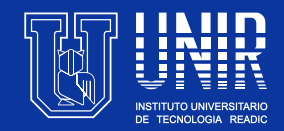 Maracaibo DIA de MES de AÑOSeñores.: NOMBRE COMPLETO DE LA ORGANIZACIÓN EMPRESARIALAtte. DATOS DEL TUTOR EMPRESARIAL (ESPECIFICAR EL NIVEL ACADEMICO) Dpto.: DEPARTAMENTO QUE RECIBE LA CARTA DE PRESENTACIÓN.	Reciba ante todo un cordial saludo. Las autoridades académicas del Instituto Universitario de Tecnología READIC-UNIR, solicita su colaboración a fin de permitirle al (a) Br. NOMBRES Y APELLIDOS COMPLETOS cédula de identidad No. V.- XXXXXXXX, cursante del 3er trimestre de la carrera Preescolar, la realización de la Práctica Introductoria en tan prestigiosa Institución.En Práctica Introductoria, el estudiante realizará actividades teóricas/prácticas y de planificación/evaluación tomando en cuenta el PIN, para el proceso de enseñanza aprendizaje; la misma tienen una duración de sesenta (60) horas.            Este proceso se requiere la asignación de un tutor Institucional quien tendrá la labor de monitorear, guiar y evaluar el desempeño de nuestro estudiante durante el tiempo establecido.A continuación, le presentamos el perfil de nuestroT.S.U. en la carrera de PreescolarPerfil de Egreso:Identifica los términos utilizados en las áreas de aprendizaje para el desarrollo de la niña y el niño de o a 6 años. Planifica y evalúa el proceso de enseñanza aprendizaje en niños y niñas de 0 a 6 años partiendo de un diagnóstico pedagógico.Distingue el desarrollo evolutivo del niño niña y su proceso para medir la adquisición de aprendizaje significativo de acuerdo al momento de la planificación.Identifica los momentos de la planificación en el proceso enseñanza aprendizaje del niño y la niña de 0 a 6 años. Estamos a la orden.Atentamente;                                                  Dra. Ana Maria Urdaneta                                 COORDINADORA DE PASANTÍASMaracaibo DIA de MES de AÑOSeñores.: NOMBRE COMPLETO DE LA ORGANIZACIÓN EMPRESARIALAtte. DATOS DEL TUTOR EMPRESARIAL (ESPECIFICAR EL NIVEL ACADEMICO) Dpto.: DEPARTAMENTO QUE RECIBE LA CARTA DE PRESENTACIÓN.	Reciba ante todo un cordial saludo. Las autoridades académicas del Instituto Universitario de Tecnología READIC-UNIR, solicita su colaboración a fin de permitirle al (a) Br. NOMBRES Y APELLIDOS COMPLETOS cédula de identidad No. V.- XXXXXXXX, cursante del 3er trimestre de la carrera Psicopedagogía, la realización de la Práctica Introductoria en tan prestigiosa Institución.En la práctica introductoria, el estudiante realizará actividades teóricas/prácticas de planificación/evaluación, tomando en cuenta la observación, para el proceso de enseñanza aprendizaje; que a su vez fortalezca su Formación Docente. La Práctica Introductoria tienen una duración de sesenta (60) horas.Este proceso se requiere la asignación de un tutor Institucional quien tendrá la labor de monitorear, guiar y evaluar el desempeño de nuestro estudiante durante el tiempo establecido. A continuación, le presentamos el perfil de nuestroT.S.U. en la carrera de PsicopedagogíaPerfil de Egreso:Identifica las diferentes áreas de atención y programas de apoyo de la modalidad de educación especial en Venezuela.Utiliza la técnica de observación para la recolección de datos en el accionar psicopedagógico. Aplica el proceso de planificación y evaluación psicopedagógica.Estamos a la orden.Atentamente;                                                  Dra. Ana Maria Urdaneta                                 COORDINADORA DE PASANTÍAS